Тестовый доступ к полнотекстовой коллекции журналов Complete eJournal Collection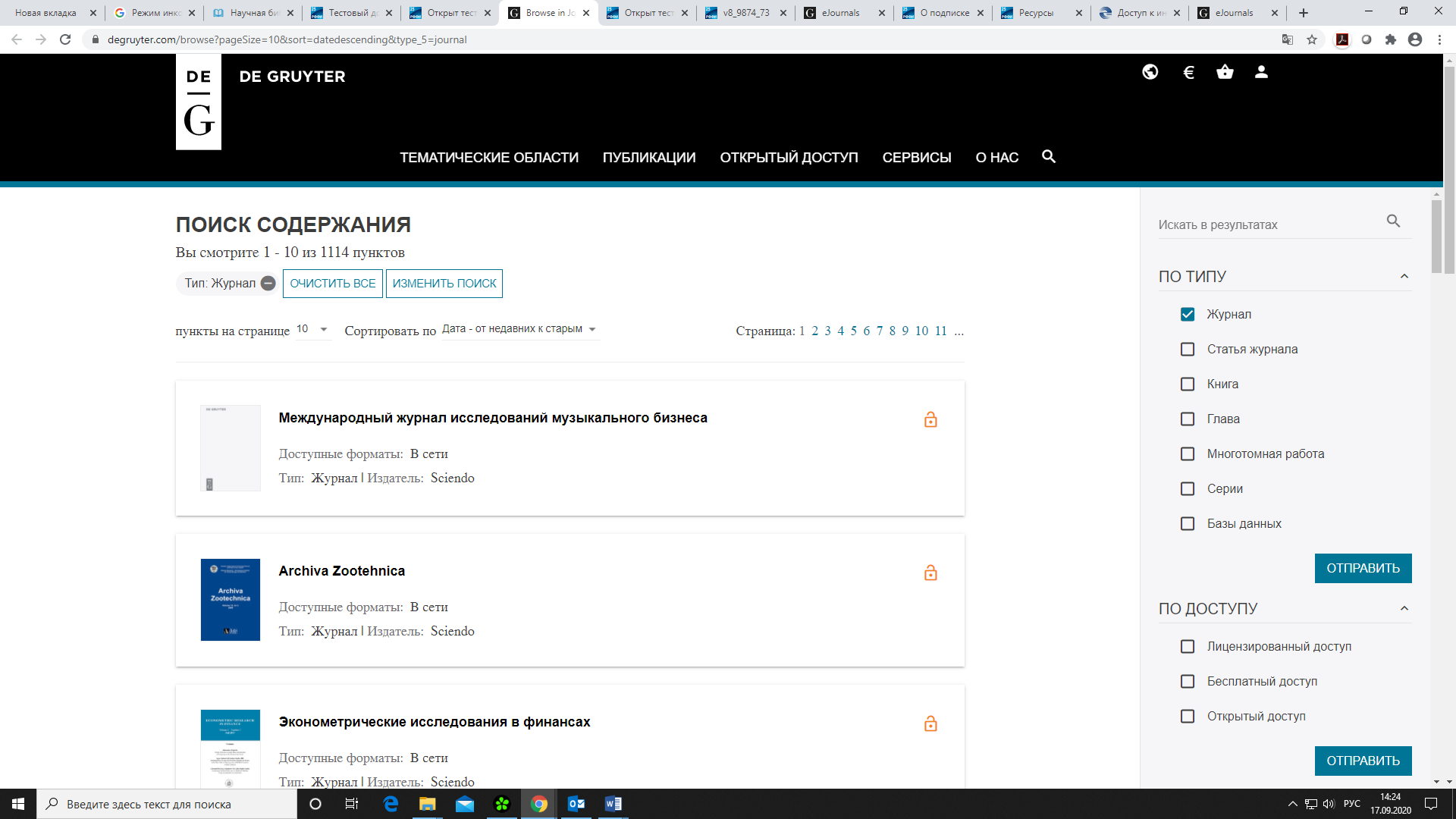 издательства Walter De Gruyter GmbH(с 4 октября по 4 декабря 2021 г.)В рамках Национальной подписки на электронные ресурсы Новосибирскому государственному техническому университету с 4 октября. по 4 декабря 2021 г. предоставлен тестовый доступ к полнотекстовой коллекции журналов Complete eJournal Collection издательства Walter De Gruyter GmbH.Walter De Gruyter GmbH – международное независимое издательство, ежегодно публикующее более 1300 новых наименований книг и более 900 журналов по гуманитарным, социальным и естественным наукам, медицине, математике, инженерии, компьютерным наукам и праву. Издательство также предлагает широкий спектр цифровых средств массовой информации, включая журналы и книги с открытым доступом.Список доступных изданийРабота с ресурсом:Зайти на сайт.Ввести ключевое слово в строку поиска.Результат поиска можно ограничить, выбрав с правой стороны экрана: тип публикации, год издания, автора и т.д.При необходимости перейти в расширенный поиск, заполнить поисковые элементы.Полные тексты доступны в формате PDF.Доступ к данному ресурсу предоставляется с компьютеров НГТУ.За дополнительной информацией обращаться:отдел электронных ресурсов (корп. «Библиотека», ком. 420)е-mail: media@library.nstu.ruтел. 315-39-37